Ребята!Вы можете в случае жестокого обращения к вам со стороны сверстников, подростков, взрослых,обратиться к педагогу-психологу,социальному педагогу, по телефону доверия лицея772-26-44Для Вас, дети и родители!Телефон доверия кризисного центра г. Челябинска 263-51-23Телефон доверия Челябинского областного центра социальной защиты «Семья»721-19-21Единый Всероссийский детский телефон доверия 8-800-2000-122Если трудно – просто позвони! Неразрешимых проблем не бывает!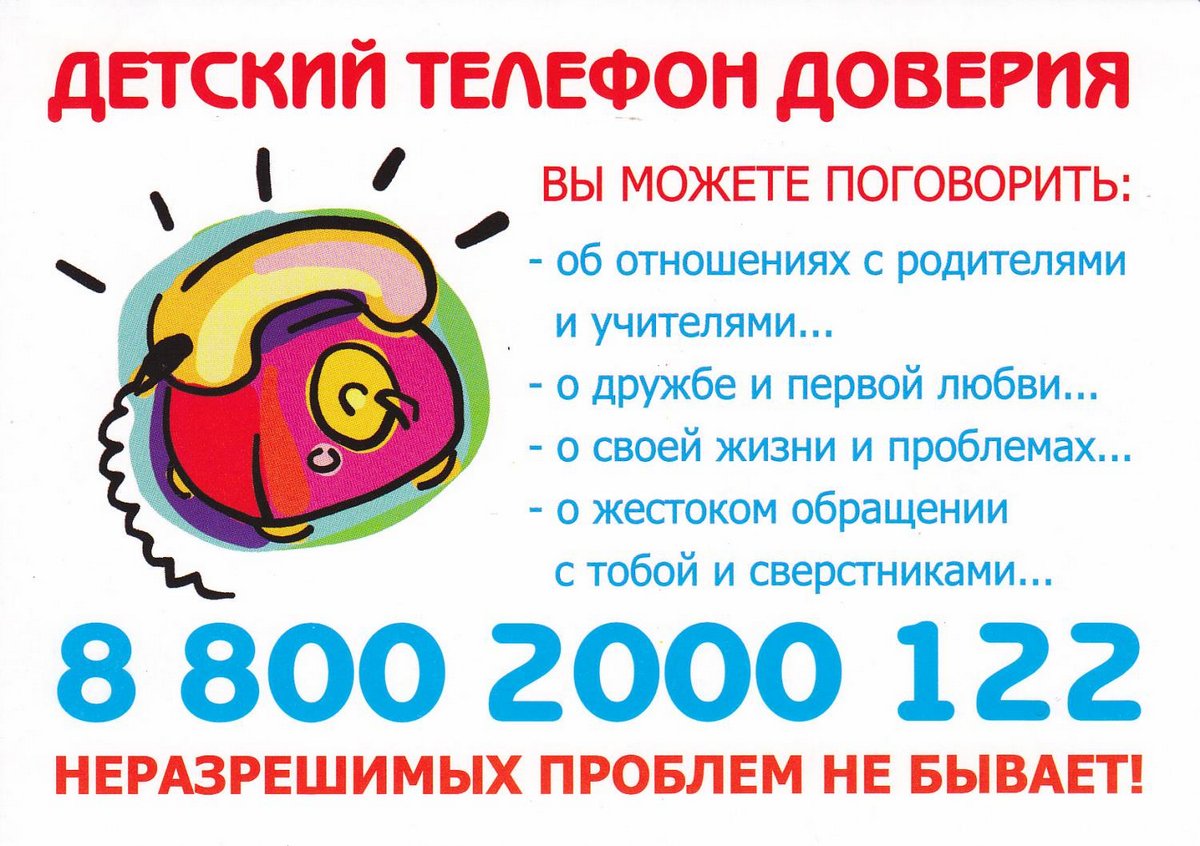 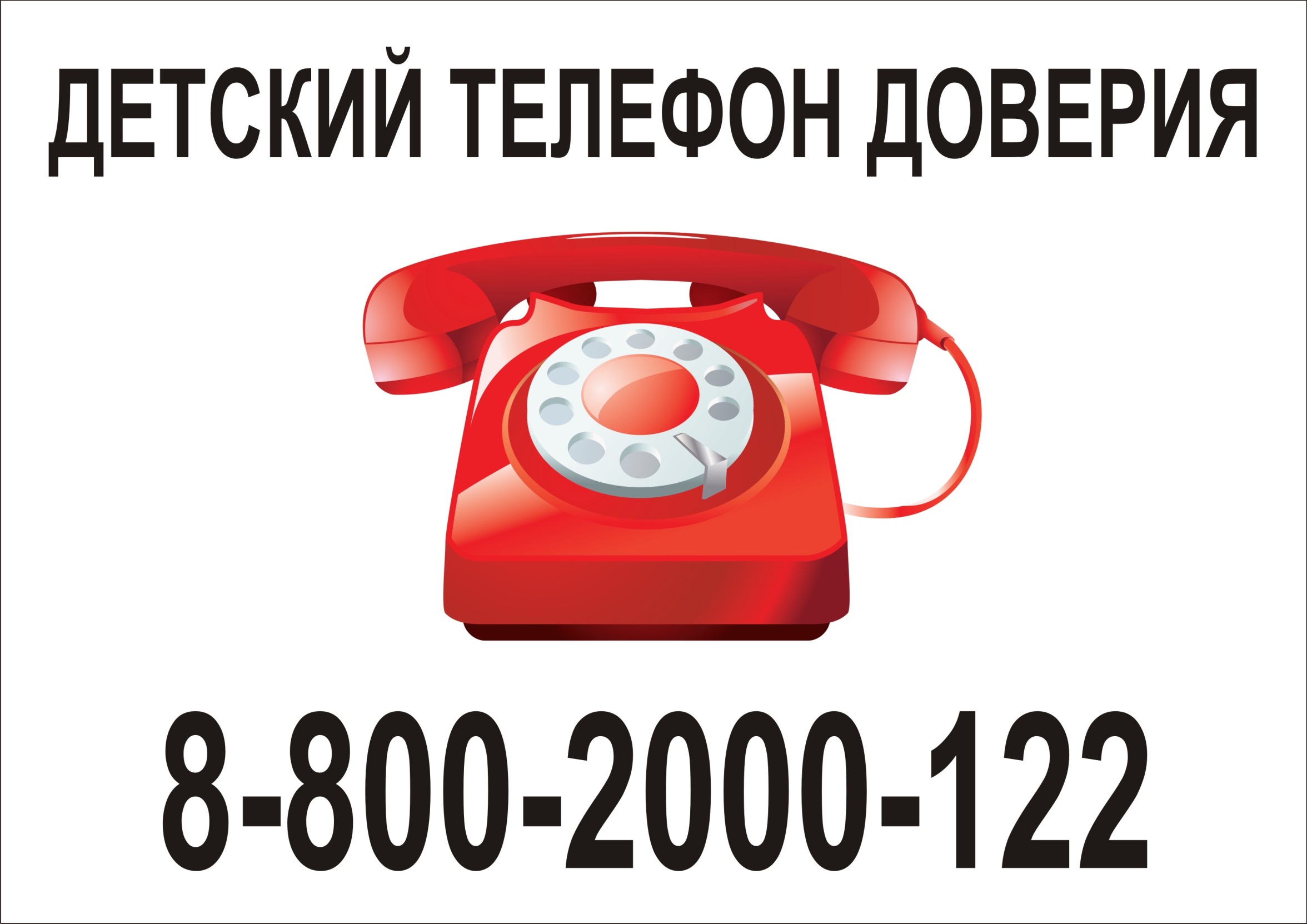 8-800-2000-122